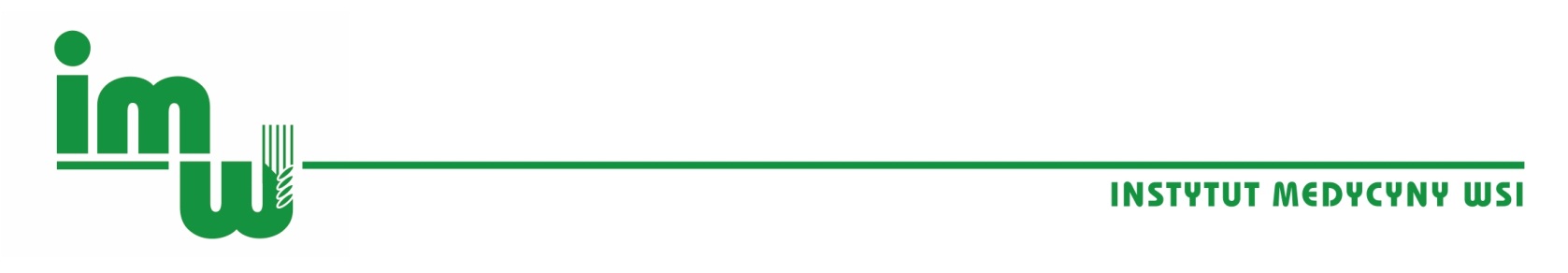 Znak sprawy:866/D/2017Załącznik nr 1 do zapytania ofertowegoFORMULARZ OFERTOWYO F E R T ANazwa Wykonawcy: ...........................................................................................Adres: ................................................................................................................................................................................................................................................REGON: ………………….................... NIP: ………………………….………Osoba do kontaktu ...............................................................................................Telefon kontaktowy .............................................................................................e-mail do korespondencji .....................................................................................przedstawiamy ofertę na usługę Leasingu operacyjnego z opcją wykupu 1 fabrycznie nowego samochodu osobowego zgodną z warunkami określonymi w Zapytaniu ofertowym   Oferujemy wykonanie zamówienia za łączną cenę brutto: …………………………. złotych (słownie: ……………………………………………………………………………..... złotych)Spłaty rat leasingowych w systemie rat liniowych miesięcznych  wynoszą …………….. złotychWartość opłaty wstępnej wynosi ……………………………………………………… złotychWartość wykupu wynosi ………………………………………………………………..złotych Oferowane parametry techniczno-eksploatacyjne i warunki graniczne Niżej wymienione parametry/warunki graniczne stanowią wymagania odcinające - niespełnienie nawet jednego z wymagań spowoduje odrzucenie oferty.Oferujemy leasing operacyjny z opcją wykupu 1 samochodu fabrycznie nowego w zakresie wymagań technicznych oraz wyposażenia zgodnych z opisem przedmiotu zamówienia stanowiącym załącznik nr 1 do SIWZ.Wysokość opłat z tytułu rat leasingowych, wartość samochodu oraz wartość wykup samochodu, określiliśmy i oferujemy na warunkach przyjętych w Tabeli.Oświadczamy, że wszystkie ceny określone przez nas, są ustalone na okres ważności umowy i nie będą podlegały zmianom. Oświadczamy, że zapoznaliśmy się ze specyfikacją istotnych warunków zamówienia (SIWZ), akceptujemy jej postanowienia i nie wnosimy do niej zastrzeżeń. Ponadto oświadczamy, że w przypadku wyboru naszej oferty, wykonamy zamówienie zgodnie z niniejszą ofertą, na warunkach określonych w zapytaniu ofertowym i załącznikach do zapytania ofertowego, w miejscu i terminie wyznaczonym przez zamawiającego. Oświadczam/y, że wykonanie następujących części zamówienia zostanie powierzone   podwykonawcom*.…………………………………………………………………..       ……………. dnia .......................2017 r.                                                                                	  .....….....…………………………………….(Podpis i pieczęć lub czytelny podpis osoby uprawnionej lub osób uprawnionych do reprezentowania Wykonawcy w dokumentach rejestrowych lub we właściwym upoważnieniu)*W przypadku, gdy Wykonawca nie powierza wykonania żadnej części zamówienia podwykonawcom, należy wpisać „nie dotyczy”.W myśl art. 8 ust. 3 ustawy konieczne jest aby Wykonawca nie później niż w terminie składania ofert w danym postępowaniu zastrzegł, że konkretne informacje stanowią tajemnicę przedsiębiorstwa oraz nie mogą zostać udostępnione jak również wykazał, 
iż informacje te rzeczywiście stanowią tajemnicę przedsiębiorstwa.Nie wykazanie, iż informacje zastrzeżone stanowią tajemnicę przedsiębiorstwa skutkować będzie ujawnieniem tych informacji.Niniejsza oferta zawiera na stronach nr od ____ do ____ informacje stanowiące tajemnicę przedsiębiorstwa w rozumieniu przepisów o zwalczaniu nieuczciwej konkurencji.*..........................dnia.................................			....................................................(podpis i pieczątka imienna osoby upoważnionej do składania oświadczeń woli w imieniu wykonawcy)* Wypełnić jeśli dotyczySAMOCHÓD OSOBOWYSAMOCHÓD OSOBOWYSAMOCHÓD OSOBOWY1.Marka i model samochodu2.Kraj pochodzenia3.Wartość samochodu netto Lp.OPIS PARAMETRU/WARUNKU dotyczące samochoduParametr wymaganyParametr oferowany1Samochód fabrycznie nowy rok produkcji nie starszy niż 2017,TAK2Kolor nadwozia: szary metalizowany,TAK3Lakier metalizowany, TAK4Kolor wnętrza: czarny lub odcienie grafitu,TAK5Liczba miejsc: 5 z kierowcą,TAK6Liczba drzwi: 4TAK7Długość pojazdu nie mniejsza niż 4845 mm,TAK8Wysokość całkowita pojazdu (bez obciążenia): nie mniejsza niż 1450 mm, nie większa niż 1500 mm, TAK9Szerokość pojazdu ze złożonymi lusterkami / rozłożonymi lusterkami , nie mniejsza niż: 1860 mm / 2030 mm TAK10Maksymalny rozstaw kół przód / tył, nie mniejszy niż:  1584 mm / 1572 mm,TAK11Silnik turbo benzynowy z wtryskiem paliwa, TAK12Pojemność silnika: nie mniejsza niż 1,6 l,TAK13Moc silnika nie mniejsza niż 180 KM,TAK14Paliwo: benzyna,TAK15Zużycie paliwa cykli mieszany; nie więcej niż 6 l /100 km,TAK16Emisja CO2: nie więcej niż 130 g/km,  TAK17Skrzynia biegów: automatyczna 7 stopniowa,TAK18Wspomaganie układu kierowniczego,TAK19System nawigacji satelitarnej z mapą Europy (bezpłatne aktualizacje w okresie gwarancji),TAK20Radioodtwarzacz, TAK21Instalacja radiowa min. 6 głośnikówTAK22Bluetooth z zestawem głośnomówiącym do telefonu,TAK23Bez kluczykowy system obsługi samochodu z alarmem i immobiliserem,TAK24Elektrycznie sterowane boczne szyby przednie i tylne z funkcją bezpieczeństwaTAK25Lusterka zewnętrzne elektrycznie sterowane, podgrzewane, składane, oraz automatycznie ściemniające się lusterko wewnętrzne,TAK26Komputer pokładowy z wyświetlaczem w języku Polskim, TAK27Czujniki parkowania - tył i przód, TAK28System wspomagania parkowania, TAK29Dwa gniazda 12V: w konsoli środkowej z przodu i z tyłu, TAK30Tempomat, TAK31Trzypunktowe pasy bezpieczeństwa z przodu i z tyłu, TAK32System kontroli ciśnienia w ogumieniu, TAK33Poduszka chroniąca kolana kierowcy, przednie  poduszki powietrzne dla kierowcy i pasażera oraz dezaktywacja czołowej poduszki pasażera, kurtyny powietrzne, Boczne poduszki bezpieczeństwa z przodu,TAK34Elektrycznie sterowana pokrywa bagażnika, TAK35ESP z ABS, system wspomagający pokonywanie podjazdów, automatyczne włączanie świateł awaryjnych na wypadek nagłego hamowania,TAK36Asystent utrzymania pasa ruchu,TAK37Podłokietnik kierowcy, TAK38Przednie światła ksenonowe z funkcją doświetlania zakrętów, ze spryskiwaczami reflektorów oraz światłami do jazdy dziennej w technologii LED,TAK39Zagłówki przednie regulowane, TAK40Oświetlenie części bagażowej, TAK41Fotele kierowcy i pasażera z przodu regulowane na wysokość, TAK42Fotel kierowcy z przodu regulowany na odcinku lędźwiowym, TAK43Skórzana kierownica wielofunkcyjna z regulacją, TAK44Oparcie tylnej kanapy składane, TAK45Trzy zagłówki tylne z regulacją wysokości, TAK46Oświetlenie wnętrza,TAK47Dwustrefowa klimatyzacja automatyczna, TAK48Tapicerka materiałowa lub materiałowo skórzana, TAK49Czujnik deszczu, TAK50Elektryczny hamulec postojowy,TAK51Schowek w desce rozdzielczej po stronie pasażera,TAK52Uchwyt na butelkę w drzwiach  z przodu i z tyłu,  TAK53Lusterka oraz klamki drzwi lakierowane w kolorze nadwozia, TAK54Obręcze kół ze stopów lekkich 17” (4 szt.), TAK55Koło zapasowe dojazdowe, podnośnik, klucz, TAK56Bezpłatny pakiet przeglądów 4 lata, do 60 000 km, TAK57Komplet dywaników podłogowych (gumowych), TAK58Wymagana gwarancja na samochód co najmniej;TAK592 lata bez limitu kilometrów – gwarancja mechaniczna,TAK603 lata na powłokę lakierniczą,TAK6112 lat na perforację nadwozia.TAKOPIS PARAMETRU/WARUNKU dotyczące leasingu1Leasing w walucie: złoty polskiTAK2Rodzaj rat leasingowych: równeTAK3Okres leasingu: 35 miesięcyTAK4Wartość opłaty wstępnej: 5 % wartości samochoduTAK5Wartość wykupu przedmiotu leasingu po zakończonej umowie leasingu: 1% wartości samochoduTAK6Wydanie samochodu: w ciągu 60 dni od daty zawarcia umowyTAK